女性活躍推進法に基づく○○市推進計画平成○年○月○日○○県○○市１　推進計画の基本的な考え方⑴　女性活躍推進の意義と推進計画の位置づけ人口減少社会にある中で、持続的な成長を実現していくためには、最大の潜在力である「女性の力」の発揮が不可欠です。また、地方創生にあたっては女性の活躍が鍵であり、活力ある地域社会の実現に向けて女性の活躍を推進する意義は非常に大きいと言えます。女性の有業者に占める割合や管理職に占める割合等、女性の職業生活における活躍状況は地域によって異なっています。効果的に女性の活躍を推進するためには、国が実施する施策に加えて、女性にとって身近な地方公共団体において、地域の特性を踏まえた主体的な取組を推進することが重要です。したがって、地方公共団体においては、女性活躍推進法第６条に基づき、都道府県推進計画又は市町村推進計画を策定することが望ましいとされています。⑵　計画期間　　本計画の期間は、平成○年度から平成○年度までの５年間とします。２　○○市における女性活躍の現状と課題⑴　女性活躍の現状①　年齢３区分別人口本市の年少人口、生産年齢人口及び老年人口について経年の推移をみると、生産年齢人口が減少傾向にあり、少子高齢化が進展していることがわかります。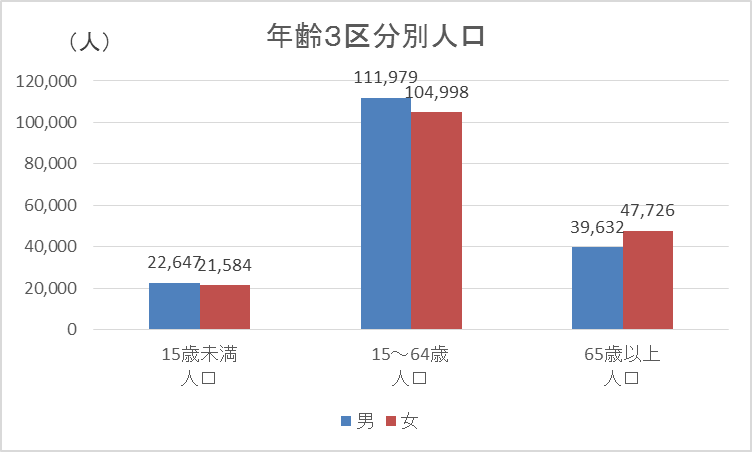 ②　女性の年齢階級別の労働力率　　本市の女性労働力率は45％で、全国平均の50％と比較して低い傾向にあり、女性の就業が進んでいないことがわかります。また、30代女性の労働力率が前後の年代と比較して低い傾向もみられることから、仕事と育児の両立が進んでいないことが考えられます。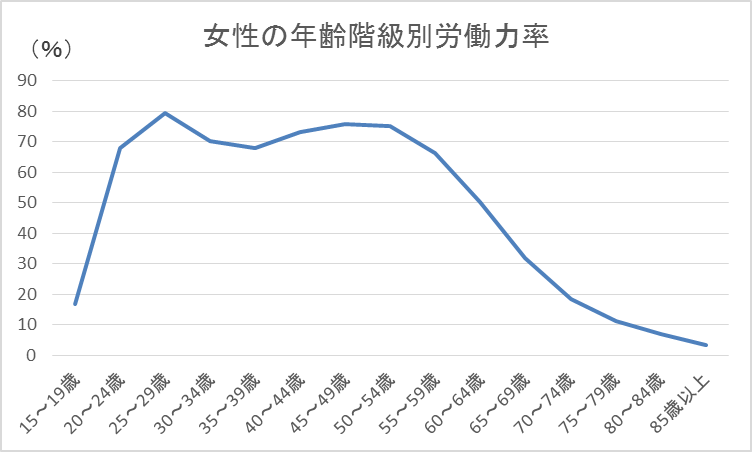 ③　女性の管理的職業従事者割合　　本市の管理的職業従事者に占める女性の割合は約14％で、全国平均の15％と比較して低い傾向にあり、女性の管理職登用が進んでいないことがわかります。⑵　現状から抽出される課題①　生産年齢人口が減少・　様々な分野の働き手や担い手が不足する可能性がある②　女性の就業が進まない、仕事と育児の両立が進まない・　企業がほとんど女性を採用していないか、女性は限定的な運用になっている可能性がある　・　企業に「女性の仕事ではない」との先入観や職場風土がある可能性がある　・　両立支援制度が未整備であるか、両立支援制度が利用しにくい可能性がある　・　長時間労働が常態化しているか、体力負荷の大きい働き方である可能性がある③　女性の管理職登用が進んでいない・　女性の就業や仕事と育児の両立が進まないため、管理職に登用する女性人材の育成が進んでいない可能性がある３　目的と施策の方向性４　具体的な施策⑴　再就職支援　・　託児所を併設した就職相談サポートを実施します。【担当部局：○○、○○】・　女性のライフステージに応じた就業ニーズに沿った職業訓練を実施します。【担当部局：○○、○○】⑵　女性の参画が少ない分野での就業支援　・　女性を対象にした就農・就漁支援を実施します。【担当部局：○○、○○】・　女性が就業しやすくする環境の整備（機械化等）を進めます。【担当部局：○○、○○】⑶　柔軟な働き方の推進・　ワーク・ライフ・バランスの実現（長時間労働是正、休暇取得促進等）の必要性に関するセミナー等を実施手し、住民や企業の理解を促進します。【担当部局：○○、○○】・　育児休業取得者の発生した職場の負担軽減の取組事例や、育児休業からの復職に伴う研修等の取組事例等について、情報を収集し発信します。【担当部局：○○、○○】・　フレックスタイム制度の導入及び活用の促進に向けた支援を実施します。【担当部局：○○、○○】⑷　子育て環境の整備　・　待機児童への対策としての保育の充実に取り組みます。【担当部局：○○、○○】・　「小１の壁」を打破するための「放課後児童クラブ」の整備を進めます。【担当部局：○○、○○】⑸　長時間労働の是正・休暇の取得推進　・　ワーク・ライフ・バランス（長時間労働の是正、休暇取得促進等）に取り組む企業への支援を行います。【担当部局：○○、○○】⑹　女性活躍推進に取組む企業へのインセンティブの付与・　女性活躍推進に積極的に取り組む企業の認定を実施します。【担当部局：○○、○○】・　認定に基づき公共調達における受注機会の増大のインセンティブ付与を実施します。【担当部局：○○、○○】・　女性活躍推進法に基づいた情報公開等を促進し、企業の取組の「見える化」に向けた支援を実施します。【担当部局：○○、○○】⑺　女性の職業生活における活躍の推進に向けた啓発活動・　地域内外の企業の取組情報を収集し発信します。【担当部局：○○、○○】　　・　企業や男性の意識改革に向けた取組を実施します。【担当部局：○○、○○】５　その他⑴　協議会　　本計画に基づく施策は、本市における様々な関係機関がネットワークを形成し、本市の実情を踏まえて進めていく必要があるため、以下の構成からなる協議会を設置し、定期的に本計画推進に関する意見交換等を通じた連携を図ることとします。　　（産業関係）　○○産業関係団体　　　　　　　　　○○農業関係団体　　　　　　　　　○○金融関係団体　　（教育関係）　○○大学　　　　　　　　　○○市高等学校校長会　　（行政関係）　○○市産業労働課　　　　　　　　　○○市男女課⑵　計画のフィードバック　　本計画の進捗状況のフィードバックは、上記の協議会において定期的に実施するものとします。なお、その際は本市の住民をはじめとした関係者に広く開かれたものとします。６　参考資料⑴　女性の職業生活における活躍の推進に関する法律⑵　○○市男女共同参画計画目標施策の方向性「女性が自身の能力を発揮できる就業を支援する」「職場における固定的性別役割分担意識を変革する」○再就職支援○女性の参画が少ない分野での就業支援「女性が自身の能力を発揮できる就業を支援する」「職場における固定的性別役割分担意識を変革する」○男性の意識と職場風土の改革○柔軟な働き方の推進「男女の仕事と育児の両立を支援する」「企業の働き方改革を支援する」○職業生活と家庭生活の両立に向けた子育て支援環境の整備○長時間労働の是正・休暇の取得促進○職業生活と家庭生活の両立支援に向けた企業の取組促進「男女の仕事と育児の両立を支援する」「企業の働き方改革を支援する」○女性の参画が少ない分野での就業支援○長時間労働の是正・休暇の取得促進